HeadteacherWelbourn C of E Primary SchoolHigh Street, Welbourn, Lincolnshire, LN5 0NHHeadteacherGrade: L6-L12 Salary: £53,380- £61,882 (negotiable starting point)PermanentFull-time01/09/2024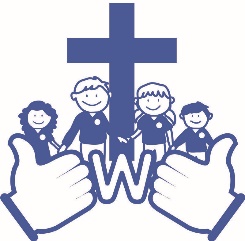 Welbourn C of E Primary School is a nurturing and creative village primary school, and we are looking to recruit a new headteacher for September who will lead and develop our school.  Our current headteacher is moving to a bigger primary school after six years with us, and leaves in place an amazing staff team, a strong curriculum, and established systems for her successor to grow and develop.  Our ideal candidate will be hard working and motivated, keen to develop their own professional practice and to lead an outward-looking school challenged and supported by others.  They will lead with empathy and integrity, supporting our children and staff in understanding themselves and their capabilities, and giving them the tools to thrive and flourish. We can offer…The opportunity to lead a team of passionate, committed, professional teachers and support staff who nurture and inspire our children and support our familiesHappy and enthusiastic children who work and play togetherSupport and encouragement for you to continue your professional development through existing or new links with other schools and expertsA culture where the wellbeing and achievements of every child and staff member are valued and supportedAn opportunity to develop the strong existing curriculum to further improve our outcomes for childrenAn established system of behaviour (behaviour and attitudes were recognised as ‘outstanding’ in our recent Ofsted inspection) that supports staff and provides structure for all of our children for them to work at their best. A well-established proactive, and knowledgeable governing body who will empower you to lead the school whilst playing an active role in supporting improvements and maintaining accountability.You will need to have:High expectations for children’s personal development, happiness, welfare, behaviour and academic attainment.The ability to think strategically and lead the school with courage, determination and empathy.The desire and ability to promote and continually develop our school’s values and strong Christian ethos.A relentless and empathetic focus on what is best for every child in our school.A passion for the education of the whole child through a stimulating, broad and rich curriculum.A belief in the value of social, emotional and spiritual development as being as important as academic achievement.An understanding of effective leadership styles and an ability to support, develop and empower a dedicated staff team.An enthusiasm for your own learning and a commitment to CPD.An ability to forge constructive relationships within the school and village community and beyond.If you would be interested in leading our amazing primary school, then we would love to hear from you.How to apply
Visits to our school are positively encouraged. To book a visit please contact the school administrator, Jackie Dwane, by emailing enquiries@welbourn.lincs.sch.uk
Visit dates have been scheduled for dates and times shown below.
• Wednesday 17th April - 9.30am and 10.30am, and 4pm and 5pm
• Friday 19th April - 2.30pm
• Monday 22nd April - 1.30pm and 4.30pmApplication packs are available on the school website www.welbournprimary.co.uk.  
Completed application forms should be emailed to the school administrator, Jackie Dwane, at enquiries@welbourn.lincs.sch.uk Our school is committed to safeguarding and promoting the welfare of children and young people and expects all staff and volunteers to share this commitment. The successful candidate will be subject to an enhanced DBS check and satisfactory references. Pre-employment checks are in line with "Keeping Children Safe in Education."
Please note, we may also include an online search of shortlisted candidates (as per para 221 of KCSIE). 

Closing date: Monday 29th April 2024 at 12 middayInterview date: Thursday 9th May 2024Fluency Duty In accordance with Part 7 of the Immigration Act 2016 (Fluency Duty), the ability to converse at ease with customers and provide advice in accurate spoken English is essential for the post.The school advertising the vacancy will contact you directly regarding the outcome of your application and any interviews. When interviews are taking place schools will follow all Government and Public Health England Guidelines.All shortlisted candidates will need to verify their eligibility to work in the UK at interview.